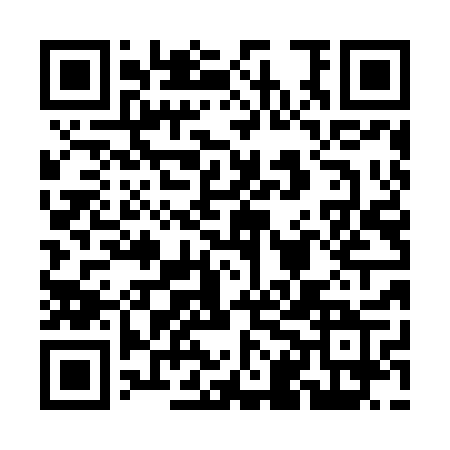 Prayer times for Shahzadpur, BangladeshWed 1 May 2024 - Fri 31 May 2024High Latitude Method: NonePrayer Calculation Method: University of Islamic SciencesAsar Calculation Method: ShafiPrayer times provided by https://www.salahtimes.comDateDayFajrSunriseDhuhrAsrMaghribIsha1Wed4:065:2711:593:256:317:522Thu4:055:2611:593:256:317:533Fri4:045:2611:583:256:327:534Sat4:035:2511:583:246:327:545Sun4:025:2411:583:246:337:556Mon4:025:2411:583:246:337:557Tue4:015:2311:583:246:347:568Wed4:005:2211:583:246:347:579Thu3:595:2211:583:236:357:5710Fri3:585:2111:583:236:357:5811Sat3:585:2111:583:236:367:5912Sun3:575:2011:583:236:367:5913Mon3:565:2011:583:226:378:0014Tue3:555:1911:583:226:378:0115Wed3:555:1911:583:226:388:0216Thu3:545:1811:583:226:388:0217Fri3:535:1811:583:226:398:0318Sat3:535:1711:583:226:398:0419Sun3:525:1711:583:216:408:0420Mon3:525:1711:583:216:408:0521Tue3:515:1611:583:216:418:0622Wed3:515:1611:583:216:418:0623Thu3:505:1511:583:216:428:0724Fri3:505:1511:583:216:428:0825Sat3:495:1511:593:216:428:0826Sun3:495:1511:593:216:438:0927Mon3:485:1411:593:216:438:1028Tue3:485:1411:593:216:448:1029Wed3:485:1411:593:216:448:1130Thu3:475:1411:593:216:458:1131Fri3:475:1411:593:216:458:12